UNITED STATES DISTRICT COURT – DISTRICT OF NEBRASKATranscriber Statement of ServicesName/Firm (Payee):___________________________________________Invoice #:_____________________Address:_________________________________________________________________________________City, State, Zip: ___________________________________________________________________________Soc Sec/Tax ID # (Payee):_______________________E-Mail:______________________________________Phone:_______________________________________Fax:________________________________________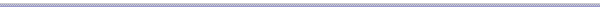 Transcripts:						TOTAL  $__________________I certify that I prepared the transcript(s), as claimed above, and that the fees charged are in accordance with the District of Nebraska’s Contract for Transcription Services.________________________________________________________          Total Amount Claimed  $____________________Transcriber Signature						Date___________________________________________________________Court Reviewer Signature						DateMail Invoice to:							Forms and Court Plans located at www.ned.uscourts.govClerk, U.S. District Court111 S 18th Plaza, Ste 1152Omaha, NE  68102-1322  									Last Revision Date:  9/3/2014 Case NumberJudge/Ordered ByDateOrderedDateFiledFilingNumberTypeNumberof PagesRateTOTAL